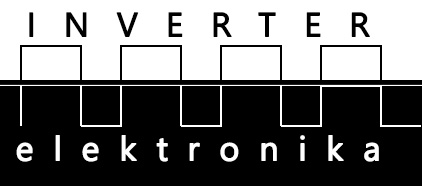 Tehničke KarakteristikeDimenzije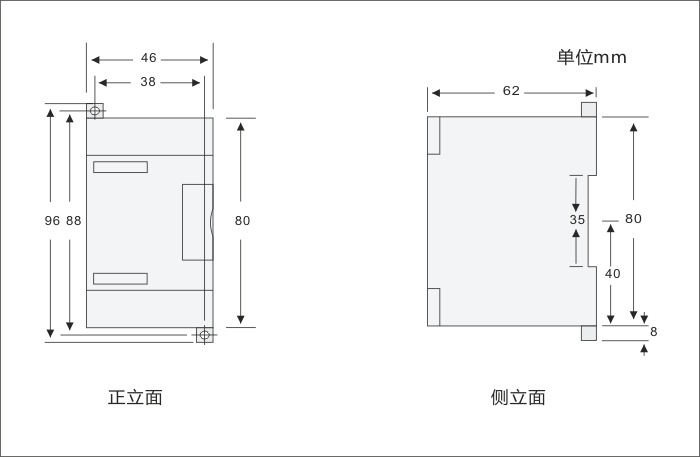 Šema Povezivanja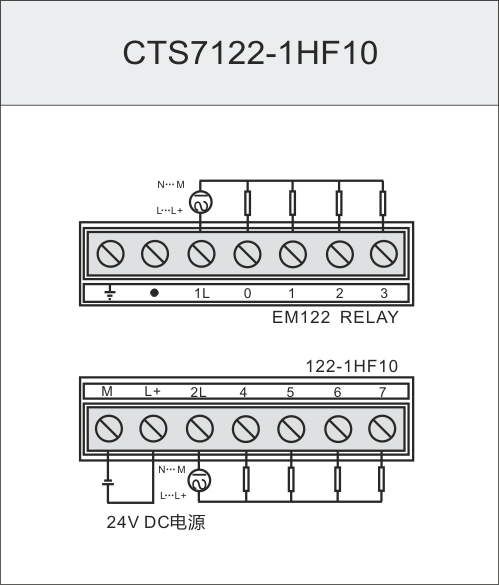 DescriptionEM122, 8DO×RELAYPhysical FeaturesPhysical FeaturesDimensions (W×H×D)46×80×62mmPower loss (dissipation)2WOutput FeaturesOutput FeaturesNumber of integrated outputs8Output typeRelay, dry contactOutput VoltageDC：5～30V，AC：5～250VOutput CurrentOutput CurrentLogic 1 signalNumber of output groupsPer group mounting (maximum)Number of output ON (maximum)Maximum current per groupLamp loadContact resistanceSurge currentOverload protection2A2488A5W0.2 ohm8A for 100ms, maximumNoIsolationIsolationIn group ofIsolation coil to contact
Isolation between open contactsIsolation resistance4 points1500 VAC for 1minute750 V AC for 1 minute100M ohm, minimum when newRelay FeaturesRelay FeaturesSwitch delaySwitch FrequencyLifetime mechanical (no load)Lifetime contacts at rated load15ms, maximum1HZ5,000,000 open/close cycles300,000Cable LengthCable LengthUnshielded150 mShielded500 mPower ConsumptionPower ConsumptionFrom +5V(from I/O bus)From L+
L+ coil power voltage range56 mA9 mA per output when ON
20.4 to 28.8 VDC